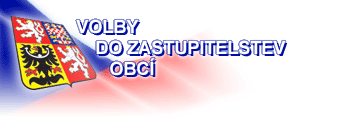 KOMUNÁLNÍ VOLBY 2018 - SEZNAM KANDIDÁTŮJmenné seznamy kandidátů volebních stran zde. https://volby.cz/pls/kv2018/kv2211?xjazyk=CZ&xid=1&xv=11&xdz=2&xnumnuts=7101&xobec=536148